                                                                      Утверждено на заседании кафедры                                                                                    Протокол №6 от  «10.»      01    2020.г..                                                                                     Зав.кафедрой__________     Генинг Т.П.                                                                                                                                (личная подпись)КАЛЕНДАРНО-ТЕМАТИЧЕСКИЙ ПЛАН СЕМИНАРСКИХ ЗАНЯТИЙ ПО ПСИХОФИЗИОЛОГИИдля студентов 1курса по специальности – психология на 2019-2020ч.г Составил преподаватель Н.Л.Михайлова ______________«_10_»__01      _2020г                                                                            (подпись)                           (дата)Ф-А                                                                                                                                стр.1 из 1КАЛЕНДАРНО-ТЕМАТИЧЕСКИЙ ПЛАН ЛЕКЦИЙ ПО  ПСИХОФИЗИОЛОГИИ для студентов 1 курса специальности - психология2019-2020 уч.год.                                                                      Утверждено на заседании кафедры                                                                                    Протокол .№ 6  от  « 10»   01     2020г..                                                                                     Зав.кафедрой__________     Генинг Т.П.                                                                                                                   (личная подпись)Составил преподаватель   Н.Л.Михайлова    ______________       «_10_»__01    _2020г.                                                                             (подпись)                           (дата)Ф-А                                                                                                                                стр.1 из 1Министерство науки и высшего образования  Российской ФедерацииФедеральное государственное образовательное учреждение высшего образования«Ульяновский государственный университет» Кафедра физиологии и патофизиологииФорма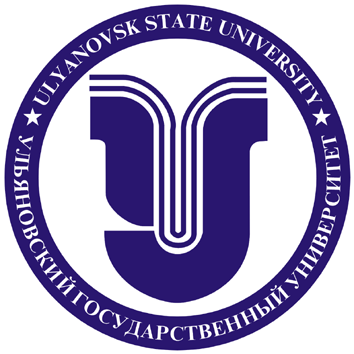 Ф- Календарный план семинарских занятий№п/пДата Тема занятий, краткое содержание118.02.20гВведение. Психофизиология как наука. Методы психофизиологического исследования. Соотношение психического и физиологического- основная проблема психофизиологии.203.03.20г. Восприятие как сложный системный процесс. Роль сенсорных систем в процессе восприятия. Принципы переработки информации в центральной нервной  системе.317.03.20гМодулирующая система мозга. Химическая гетерогенность модулирующей системы.431.03.20гКогнитивная психология. Проблема внимания в психофизиологии. Автоматические и контролируемые процессы обработки информации. Непроизвольное внимание. Произвольное внимание.514.04.20гКогнитивная психология. Пластичность нейрона. Научение. Нейронные механизмы научения. Память. Виды памяти. Нейронные и молекулярные  основы  памяти.628.04.20гНейрональные механизмы мышления и сознания. Функциональные состояния. Сон и бодрствование.712.05.20гРечевая функция полушарий головного мозга826.05.20гФункциональная асимметрия мозга.Министерство науки и высшего образования  Российской ФедерацииФедеральное государственное образовательное учреждение высшего образования«Ульяновский государственный университет» Кафедра физиологии и патофизиологииФорма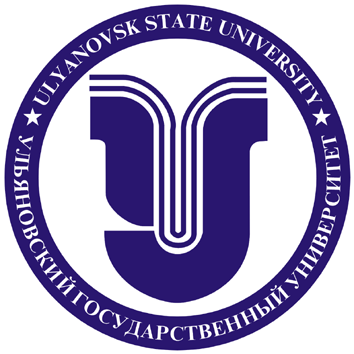 Ф- Календарный план лекций№ДатаТема лекции1.17.02.20гВведение. Психофизиология как наука. Принципы кодирования информации в нервной системе.2. 02.03.20г.Восприятие как системный процесс. Нейронные механизмы восприятия.Формирование ощущений.316.03.20г Модулирующая система мозга. Химическая гетерогенность модулирующей системы мозга.4.30.03.20гВнимание. Проблема внимания в психофизиологии  Характеристики и виды внимания. Непроизвольное и произвольное внимание.5.13.04 20гНаучение. Нейрональные механизмы научения и памяти.6.    27.04.20гФункциональные состояния. Сон и бодрствование7.11.05.20гНейрональные механизмы сознания. Речевая функция мозга.8.25.05.20гФункциональная асимметрия мозга и её роль в организации функций.